Worship at Home: 4/12/2020Easter SundayGATHERING
HYMN OF PRAISE Christ Is Risen! Alleluia! (ELW 382)
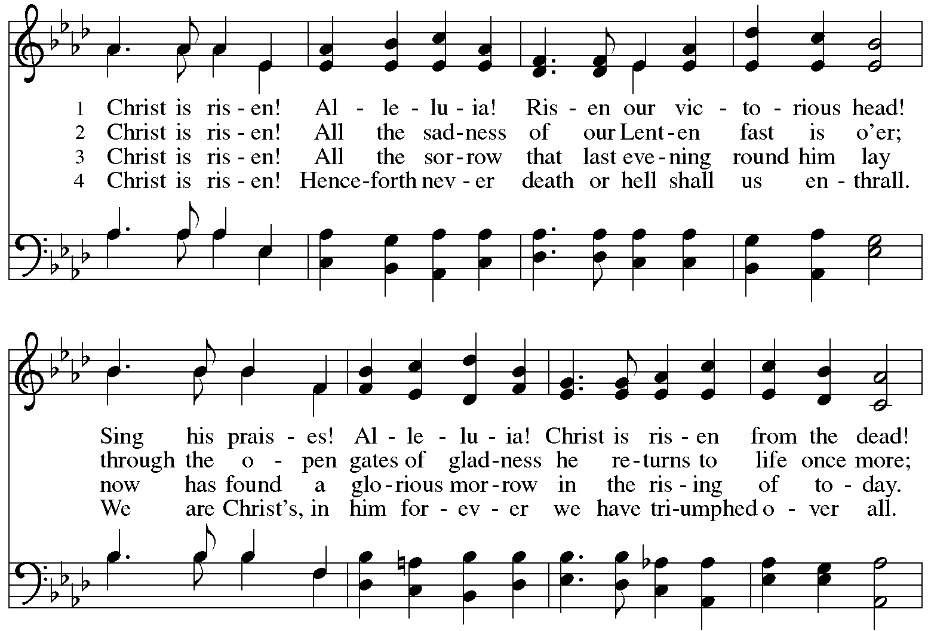 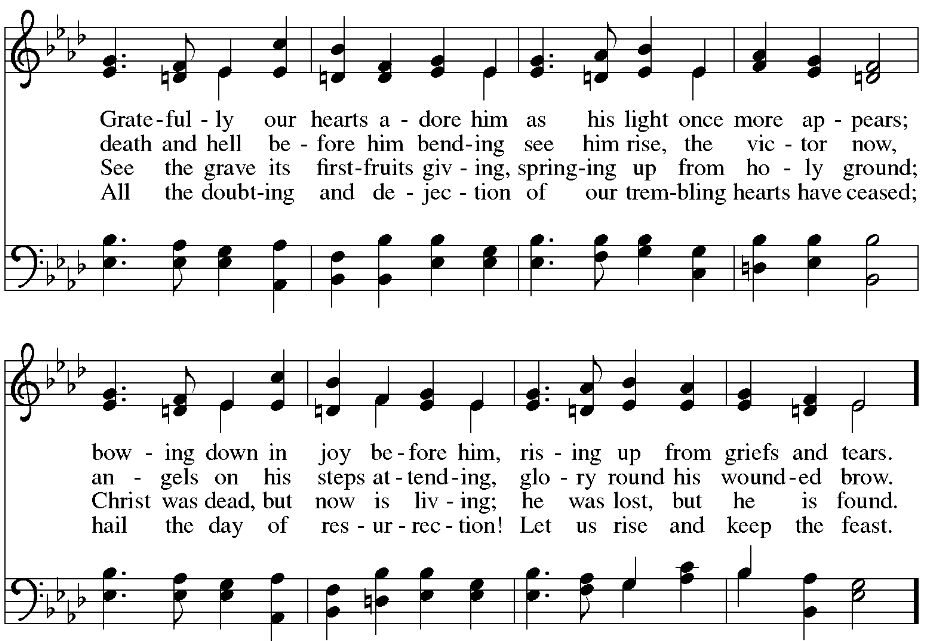 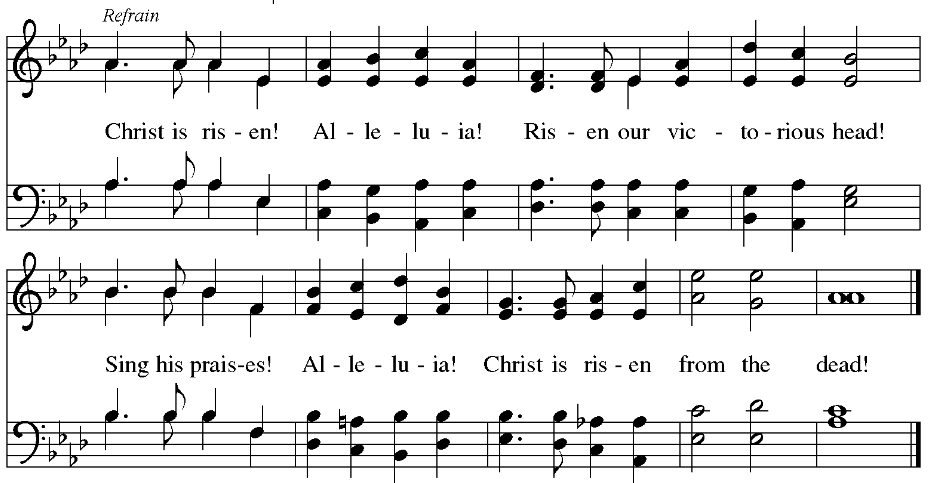 THANKSGIVING FOR BAPTISMBlessed be the holy Trinity, ☩ one God,the fountain of living water,the rock who gave us birth,our light and our salvation.Amen.Joined to Christ in the waters of baptism,we are clothed with God's mercy and forgiveness.Let us give thanks for the gift of baptism.We give you thanks, O God,for in the beginning your Spirit moved over the watersand by your Word you created the world,calling forth life in which you took delight.Through the waters of the flood you delivered Noah and his family.Through the sea you led your people Israel from slavery into freedom.At the river your Son was baptized by John and anointed with the Holy Spirit.By water and your Word you claim us as daughters and sons,making us heirs of your promise and servants of all.We praise you for the gift of water that sustains life,and above all we praise you for the gift of new life in Jesus Christ.Shower us with your Spirit,and renew our lives with your forgiveness, grace, and love.To you be given honor and praisethrough Jesus Christ our Lordin the unity of the Holy Spirit, now and forever.Amen.GATHERING SONG Come, You Faithful, Raise the Strain (ELW 363)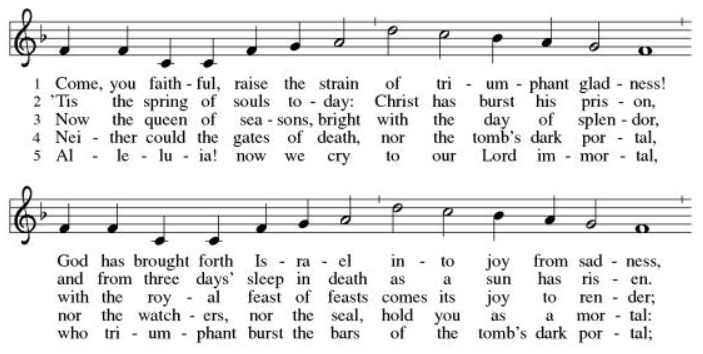 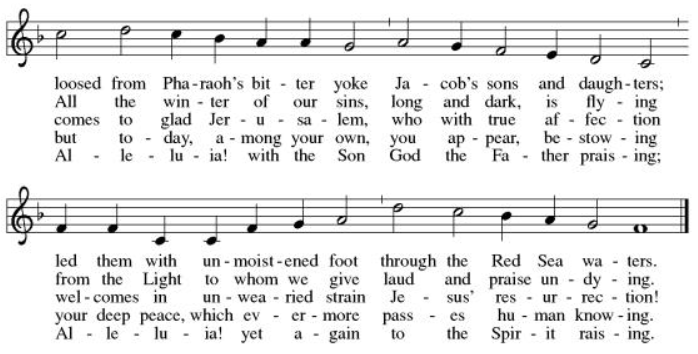 GREETINGThe grace of our Lord Jesus Christ, the love of God,and the communion of the Holy Spirit be with you all.And also with you.PRAYER OF THE DAYLet us pray.O God, you gave your only Son to suffer death on the cross for our redemption, and by his glorious resurrection you delivered us from the power of death. Make us die every day to sin, that we may live with him forever in the joy of the resurrection, through your Son, Jesus Christ our Lord, who lives and reigns with you and the Holy Spirit, one God, now and forever. Amen.WORDFIRST READING: Acts 10:34-43A reading from Acts.34Peter began to speak to [the people]: “I truly understand that God shows no partiality, 35but in every nation anyone who fears him and does what is right is acceptable to him. 36You know the message he sent to the people of Israel, preaching peace by Jesus Christ—he is Lord of all. 37That message spread throughout Judea, beginning in Galilee after the baptism that John announced: 38how God anointed Jesus of Nazareth with the Holy Spirit and with power; how he went about doing good and healing all who were oppressed by the devil, for God was with him. 39We are witnesses to all that he did both in Judea and in Jerusalem. They put him to death by hanging him on a tree; 40but God raised him on the third day and allowed him to appear, 41not to all the people but to us who were chosen by God as witnesses, and who ate and drank with him after he rose from the dead. 42He commanded us to preach to the people and to testify that he is the one ordained by God as judge of the living and the dead. 43All the prophets testify about him that everyone who believes in him receives forgiveness of sins through his name.”The word of the Lord.Thanks be to God.PSALM: Psalm 118:1-2, 14-24 1Give thanks to the Lord, for the | Lord is good;
  God’s mercy en- | dures forever.
 2Let Israel | now declare,
  “God’s mercy en- | dures forever.”
 14The Lord is my strength | and my song,
  and has become | my salvation.
 15Shouts of rejoicing and salvation echo in the tents | of the righteous:
  “The right hand of the | Lord acts valiantly!
 16The right hand of the Lord| is exalted!
  The right hand of the | Lord acts valiantly!”
 17I shall not | die, but live,
  and declare the works | of the Lord. 
 18The Lord indeed pun- | ished me sorely,
  but did not hand me o- | ver to death.
 19Open for me the | gates of righteousness;
  I will enter them and give thanks | to the Lord.
 20“This is the gate | of the Lord;
  here the righ- | teous may enter.”
 21I give thanks to you, for you have | answered me
  and you have become | my salvation. 
 22The stone that the build- | ers rejected
  has become the chief | cornerstone.
 23By the Lord has | this been done;
  it is marvelous | in our eyes.
 24This is the day that the | Lord has made;
  let us rejoice and be | glad in it. SECOND READING: Colossians 3:1-4A reading from Colossians.1If you have been raised with Christ, seek the things that are above, where Christ is, seated at the right hand of God. 2Set your minds on things that are above, not on things that are on earth, 3for you have died, and your life is hidden with Christ in God. 4When Christ who is your life is revealed, then you also will be revealed with him in glory.The word of the Lord.Thanks be to God.GOSPEL: Matthew 28:1-10The holy gospel according to Matthew.Glory to you, O Lord.1After the sabbath, as the first day of the week was dawning, Mary Magdalene and the other Mary went to see the tomb. 2And suddenly there was a great earthquake; for an angel of the Lord, descending from heaven, came and rolled back the stone and sat on it. 3His appearance was like lightning, and his clothing white as snow. 4For fear of him the guards shook and became like dead men. 5But the angel said to the women, “Do not be afraid; I know that you are looking for Jesus who was crucified. 6He is not here; for he has been raised, as he said. Come, see the place where he lay. 7Then go quickly and tell his disciples, ‘He has been raised from the dead, and indeed he is going ahead of you to Galilee; there you will see him.’ This is my message for you.” 8So they left the tomb quickly with fear and great joy, and ran to tell his disciples. 9Suddenly Jesus met them and said, “Greetings!” And they came to him, took hold of his feet, and worshiped him. 10Then Jesus said to them, “Do not be afraid; go and tell my brothers to go to Galilee; there they will see me.”The gospel of the Lord.Praise to you, O Christ.SERMONHYMN OF THE DAY Jesus Christ Is Risen Today (ELW 365)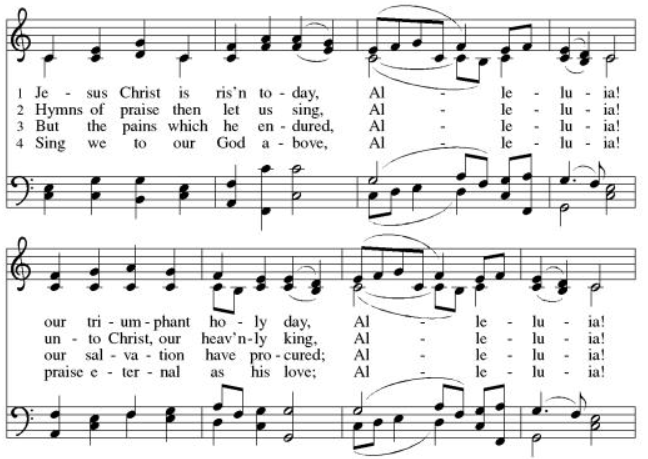 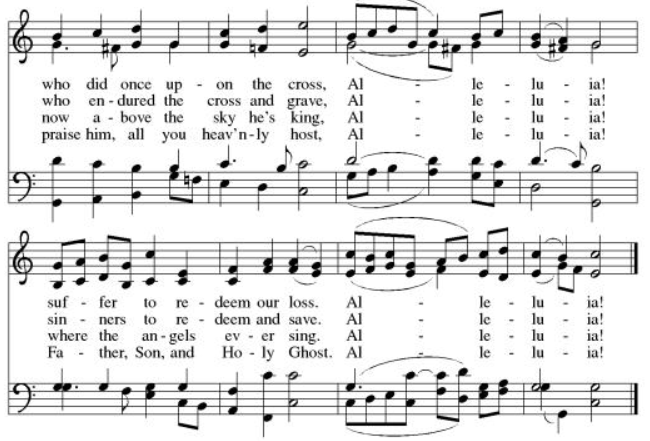 CREEDI believe in God, the Father almighty,creator of heaven and earth.I believe in Jesus Christ, God’s only Son, our Lord,who was conceived by the Holy Spirit,born of the virgin Mary,suffered under Pontius Pilate,was crucified, died, and was buried;he descended to the dead.*On the third day he rose again;he ascended into heaven,he is seated at the right hand of the Father,and he will come to judge the living and the dead.I believe in the Holy Spirit,the holy catholic church,the communion of saints,the forgiveness of sins,the resurrection of the body,and the life everlasting. Amen.PRAYERS OF INTERCESSIONFor the Family of Willard Wilson – he has passed away at the age of 97 ½ in Port Charlotte FL– former member of PV.Medical workers; Doctors, Nurses, and Therapists who are working stay healthyThose who work in service industries providing food and other goods we need.All in need of healing from the Coronavirus Deb Friis - cancer treatment - friend of the Vlcek’sJohn Smith - healing after another stroke, home again, working on regaining strength in his right hand- friend of the Bahr’sBob Timm - healing – legsRex Hand – his cancer has returned; friend of the Berger’sKim (neighbor to Pr. JonPaul and Jessica) - diagnosed with breast cancerRiverlyn Walsh – a 2-month-old grandniece of Jennifer and Eric Anderson- has leukemia, is receiving chemo treatments.Jade Wampole – Granddaughter of Randy and Joann Wampole; has leukemia. She is 4 yrs. old; is responding well to treatments.Kim Johnson - Sadie's niece - has been diagnosed with lung cancer.Romaine Knutson – cancer; a member of Pastor’s familyCatherine Erickson – pancreatic cancer Henry Karnatz – Kari‘s dad- suffering with dementiaGerri Sessions – strengthening & healingHolly Poore – in Thailand for 1 year, teaching EnglishDan and Shelby Hill and family - missionaries living in FranceKeyla Lisbeth - the Sharing the Dream recipient, student in GuatemalaOur service men and women; Alex Bauer stationed in South Korea The inmates at CVCTF The neighborhood people we have chosen to pray for this month.All those on our visiting list: 	Bob Dutter, Gary & Sharon Hazen, Jim & Janice Teigen April Mission offering recipient: Brad Windjue – an Eleva-Strum teacher diagnosed with esophageal cancer.PEACEThe peace of Christ be with you always.And also with you.OFFERING
Please mail your offering to either:Pleasant Valley Lutheran Church W2450 Cty Rd WW Eleva WI 54738.Roxie Ulness W3044 Pine Rd. Eleva WI 54738THANKSGIVING FOR THE WORDLet us pray.Praise and thanks to you, holy God, for by your Word you made all things: you spoke light into darkness, called forth beauty from chaos, and brought life into being. For your Word of life, O God,we give you thanks and praise.By your Word you called your people Israel to tell of your wonderful gifts: freedom from captivity, water on the desert journey, a pathway home from exile, wisdom for life with you. For your Word of life, O God,we give you thanks and praise.Through Jesus, your Word made flesh, you speak to us and call us to witness: forgiveness through the cross, life to those entombed by death, the way of your self-giving love. For your Word of life, O God,we give you thanks and praise.Send your Spirit of truth, O God; rekindle your gifts within us: renew our faith, increase our hope, and deepen our love, for the sake of a world in need. Faithful to your Word, O God, draw near to all who call on you; through Jesus Christ, our Savior and Lord, to whom, with you and the Holy Spirit, be honor and glory forever.Amen.LORD’S PRAYERGathered into one by the Holy Spirit, let us pray as Jesus taught us.Our Father, who art in heaven,hallowed be thy name,thy kingdom come,thy will be done,on earth as it is in heaven.Give us this day our daily bread;and forgive us our trespasses,as we forgive thosewho trespass against us;and lead us not into temptation,but deliver us from evil.For thine is the kingdom,and the power, and the glory,forever and ever. Amen.SENDINGGod blesses us and sends us in mission to the world.ANNOUNCEMENTSBLESSINGThe Lord bless you and keep you.The Lord’s face shine on you with grace and mercy.The Lord look upon you with favor and ☩ give you peace.Amen.SENDING SONG Alleluia! Jesus Is Risen! (ELW 377)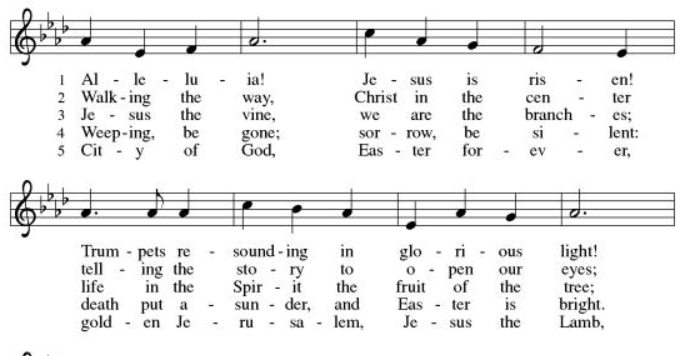 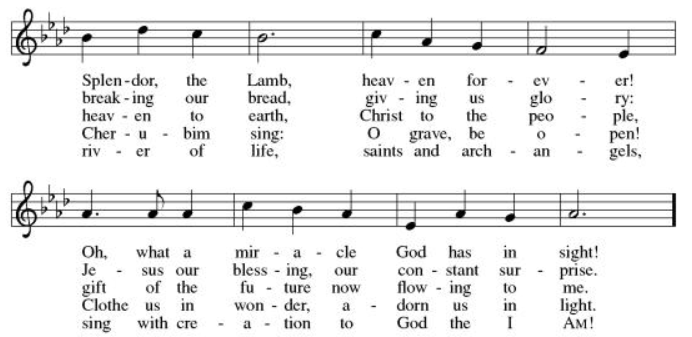 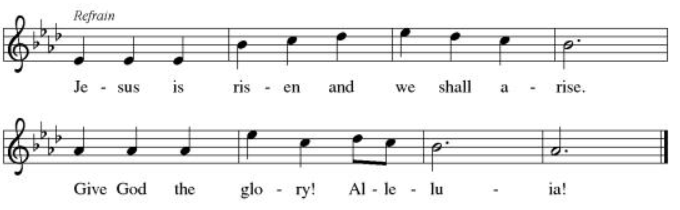 DISMISSALGo in peace. Share the good news.Thanks be to God.From sundaysandseasons.com.Copyright © 2020 Augsburg Fortress. All rights reserve